Wissenschaftliche Weiterbildung: Zertifikatskurs E-Health an der HSHL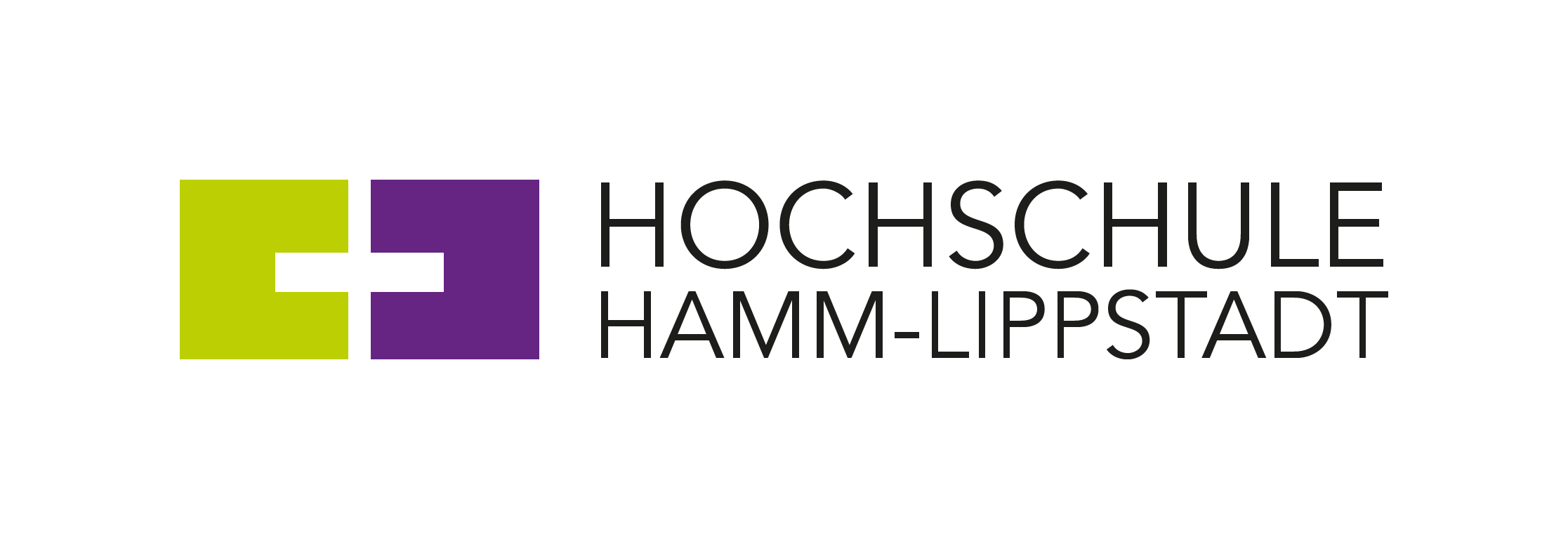 Im Herbst 2021 startet der nächste E-Health Zertifikatskurs der Akademie für wissenschaftliche Weiterbildung an der Hochschule Hamm-Lippstadt (HSHL). Angehende und erfahrene Führungskräfte im Gesundheitswesen betrachten in diesem zwölfmonatigen Zertifikatskurs die aktuellen Entwicklungen der Digitalisierung im Gesundheitsbereich und bewerten ihre Übertragbarkeit in die eigene Arbeitsroutine. Anmeldungen sind ab sofort möglich über die Internetseite akademie.hshl.de.Der Kurs ist in drei Blöcke unterteilt. Im ersten Modul liegt der Schwerpunkt auf IT-Management im Gesundheitswesen. Danach folgt das Modul zur Vertiefung des Themas E-Health. Abschließend erstellen die Teilnehmenden eine auf den eigenen Arbeitsbereich zugeschnittene und intensiv durch Prof. Dr. Hohenberg begleitete Projektarbeit. Ziel ist es, Personen aus dem medizinischen Umfeld ohne grundständige IT-technische Ausbildung an Instrumente und Methoden zur Steuerung von digitalen Gesundheitsdiensten heranzuführen.Im Dezember 2020 konnte bereits der zweite Jahrgang den Zertifikatskurs erfolgreich abschließen. Die Teilnehmenden erhielten ihre Abschlusszertifikate von Kursleiter Prof. Dr. Gregor Hohenberg, Leiter der Stabsstelle für Digitalisierung und Wissensmanagement sowie Inhaber des Lehrgebiets „IT, Medien- und Wissensmanagement“ an der HSHL, sowie vom ehemaligen HSHL-Präsident Prof. Dr. Klaus Zeppenfeld. Die von den Kursteilnehmenden erarbeiteten Themen, Lösungen und Anwendungen finden unmittelbar Einzug in die Praxis. Weitere Informationen:https://www.hshl.de/weiterbildung/Über die Hochschule Hamm-Lippstadt:Die Hochschule Hamm-Lippstadt (HSHL) bietet innovative und interdisziplinäre Studiengänge aus den Bereichen Ingenieurwissenschaften, Naturwissenschaften, Informatik und Wirtschaft an. In 14 Bachelor- sowie zehn Masterstudiengängen qualifizieren sich an der HSHL derzeit 6100 Studierende praxisorientiert für den späteren Beruf. An den beiden Campus in Hamm und Lippstadt verfügt die Hochschule über modernste Gebäude und rund 15.000 Quadratmeter Laborfläche für zukunftsorientierte Lehre und Forschung. Für das rund 400-köpfige Team um Präsidentin Prof. Dr.-Ing. Kira Kastell und Kanzler Karl-Heinz Sandknop bilden besonders Toleranz, Chancengleichheit und Vielfalt die Grundlage für eine Arbeit, die nachhaltig zur gesellschaftlichen Entwicklung beiträgt.www.hshl.de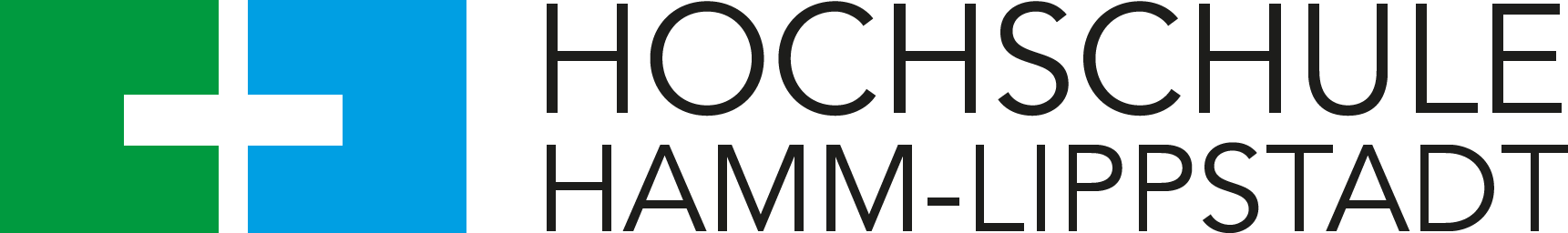 